Escheat 121, (Eigg Mountain Settlement History)-file not yet obtained.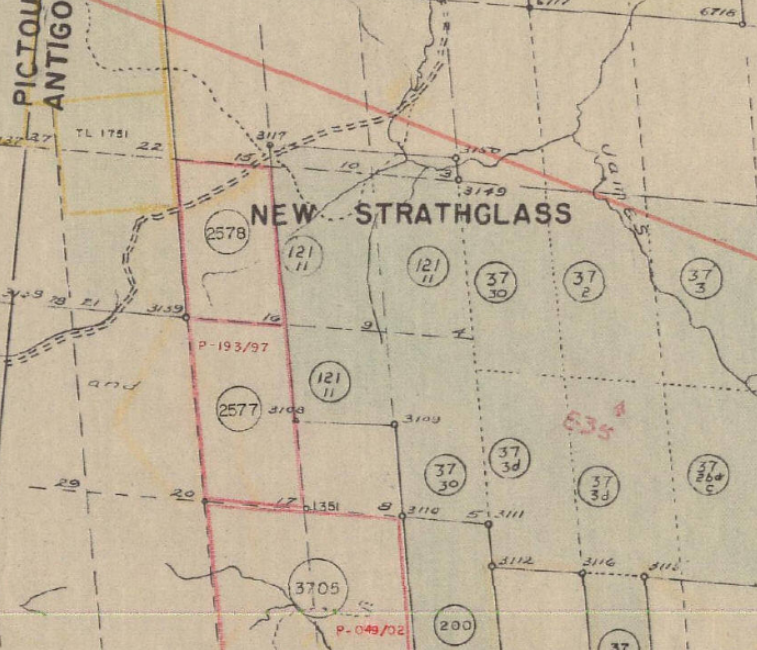 